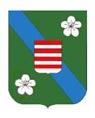 Sződliget Nagyközség Önkormányzat Polgármestere                                     2133 Sződliget, Szt. István u. 34-36.Tel: 27/590-095,  Tel./fax: 27/590-236             E-mail: polgarmester@szodliget.hu	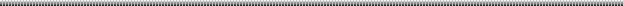 Napirendi pont:	A napirendet tárgyaló ülés dátuma:	2019. június 14.A napirendet tárgyalja:	Képviselő-testület/Pénzügyi BizottságAz előterjesztést készítette:	Juhász Béla polgármesterElőterjesztő:	Juhász Béla polgármesterA napirendet tárgyaló ülés típusa:	nyílt/ zárt, rendes/rendkívüliA határozat elfogadásához szükséges többség típusa:	egyszerű/minősítettELŐTERJESZTÉSSződliget Nagyközség Képviselő-testületének 2019. június 14. napján tartandó üléséreTárgy: Sződliget Kiváló Tanulója cím adományozásaTisztelt Képviselő-testület!Sződliget Nagyközség Önkormányzat Képviselő-testületének a községi kitüntetések alapításáról és adományozásáról szóló 4/2018. (III. 12.) rendelete az alábbiak szerint rendelkezik a Sződliget Kiváló Tanulója cím adományozásáról:10.§ Sződliget Nagyközségben tartósan és kiemelkedően végzett, a helyi általános iskola tanulói, általános iskolai tanulmányaik elismerésére az önkormányzat Képviselő-testülete Sződliget Kiváló Tanulója díjat adományoz. 11.§ A kitüntetés: 10x10cm-es fadoboz, felnyitva a tetejét lézergravírozott fémlappal, rajta a diák neve és a kitüntetés adományozásának az éve.12.§ A Sződligeti Katedra Díj évente egy alkalommal, a helyi általános iskola igazgatója által javasolt számban adható. A kitüntetés átadására a nagyközségi ünnepnapon – 2019. szeptember 7. napján - kerül sor.   A Gárdonyi Géza Általános Iskola Igazgatója Sződliget Kiváló Tanulájának Kovács Dóra 6. osztályos, Galambos Csaba 8. osztályos és Pék Gergő 8. osztályos tanulókat javasolja.Kérem a tisztelt Képviselő-testületet, hogy a mellékelt ajánlás alapján döntsön a kitüntetésre javasolt személyről. Határozati javaslatSződliget Nagyközség Önkormányzat Képviselő-testületének  /2019. (VI. 14.) számú határozataSződliget Nagyközség Önkormányzat Képviselő-testülete        (Sződliget, Attila u. 18.) részére adományozza a Sződliget Kiváló Tanulója címet a Sződligeten tartósan és kiemelkedően végzett tanulmányi munkájának elismerésére.      A kitüntetés átadására a nagyközségi ünnepnapon - 2019. szeptember 7. napján - kerül sor.   Határidő: azonnalFelelős:    polgármesterSződliget, 2019. június 4.									 Juhász Béla									polgármester